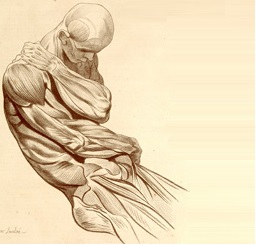       								  Karta Zgłoszenia        Pierwsza część szkolenia EMDRZgłaszam swoje uczestnictwo w szkoleniu EMDR, mającym odbyć się w Warszawie, w terminie  30.04 – 03.05.2020Imię i nazwisko: ..........................................................................Data zgłoszenia…………………..Wykształcenie: 	Psycholog				Psychiatra			Inne (jakie)		  Ukończone szkoły/szkolenia w innych podejściach terapeutycznych: ……………….…………..………………………………………………………………………………………….……………...Doświadczenia kliniczne: …………………………………………………………………………....Dane kontaktowe :Adres do korespondencji: ...................................................................................................................…………………………………………………………………………………………………………Adres poczty elektronicznej: ...............................................................................................................Numer telefonu: ...................................................................................................................................Wykonywany zawód/miejsce zatrudnienia: ......................................................................................……………………………………………………………..…………………………………………..Dane do faktury: …………………………………………….............................................................………………………………………………………………………………………...……………….Wyrażam zgodę na przetwarzanie moich danych osobowych zawartych w niniejszej karcie zgłoszenia dla potrzeb realizacji wybranego przeze mnie szkolenia.…………………………………………                  PODPIS